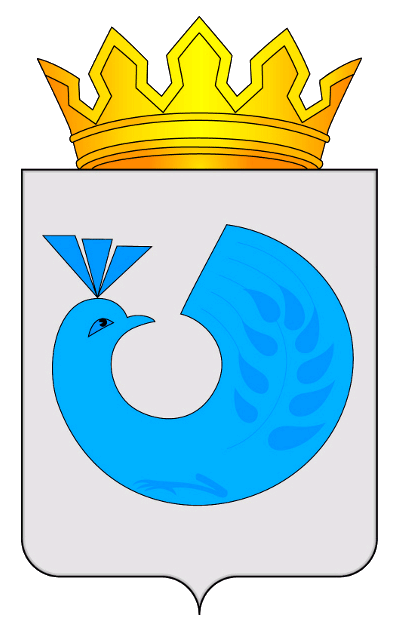           В связи с внесением изменений в структуру аппарата Администрации муниципального района Кинель-Черкасский Самарской области,  ПОСТАНОВЛЯЮ:    1.Утвердить прилагаемое Положение об Управлении экономики, инвестиций, торговли и внутреннего муниципального финансового контроля Администрации Кинель-Черкасского района.    2. Ранее действующие Положение об Управлении экономики, инвестиций и торговли Администрации Кинель-Черкасского района и Положение об Управлении внутреннего муниципального финансового контроля Администрации  Кинель-Черкасского района Самарской области признать утратившим силу.   3.Контроль за выполнением настоящего постановления возложить на первого заместителя Главы Кинель-Черкасского района В.В. Гончарука.   4.Настоящее постановление разместить на официальном сайте Администрации Кинель-Черкасского района.   5.Настоящее постановление вступает в силу со дня его подписания.Глава Кинель-Черкасского района                                                                С.О. Радько Максимова 46045                  с.Кинель-Черкассы[Об утверждении Положенияоб Управлении экономики, инвестиций, торговли и внутреннего муниципального финансового контроля Администрации Кинель-Черкасского района]